Отчето деятельности Попечительского советаКГУ «Капитоновская СШ»За период с 15 по 19 октябряПринимали активное участие в  общешкольных  мероприятиях в поддержке одаренных детей школы: выставка поделок прикладного искусства ( в рамках декады эстетического цикла «Сделай сам»), посетили открытые мероприятия по мастер классу для девочек, изготовление заколок для волос, мастер класс для мальчиков; изготовление светильников .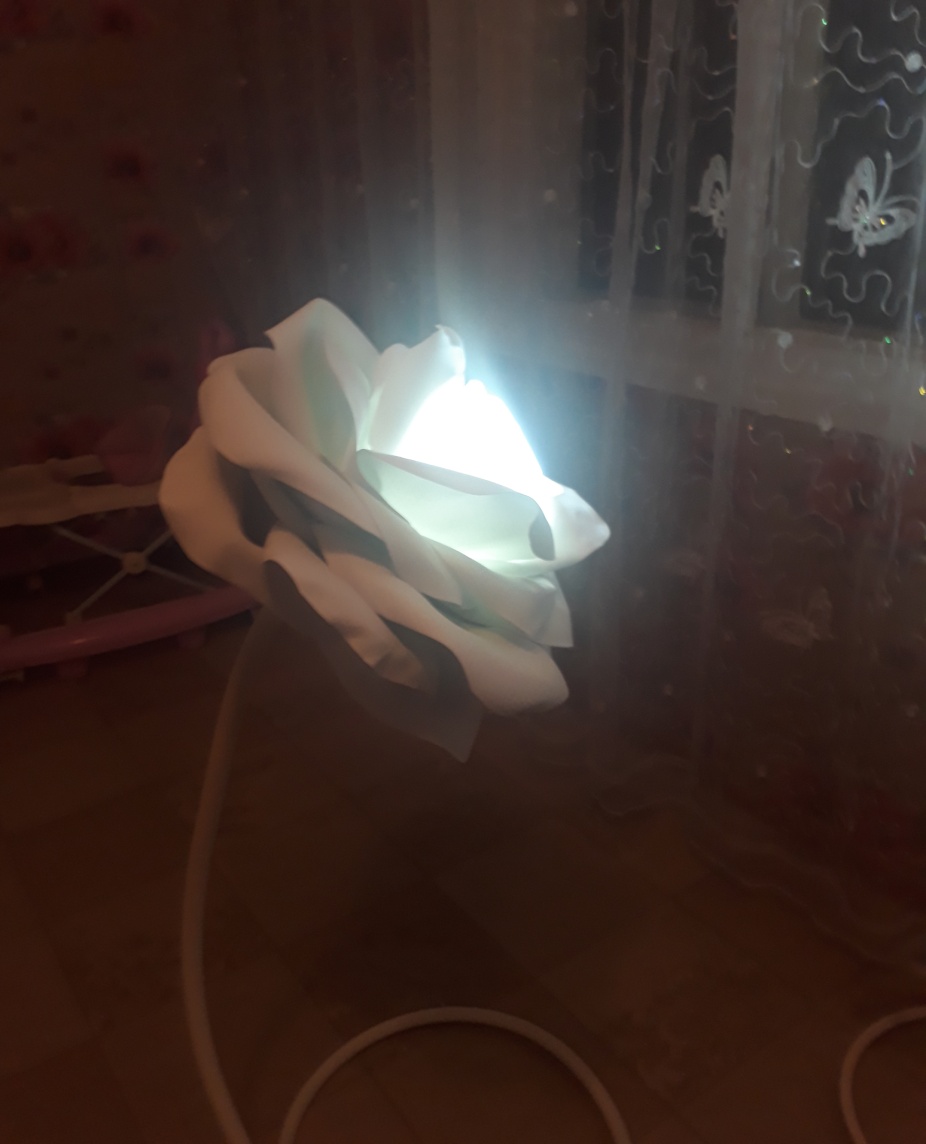 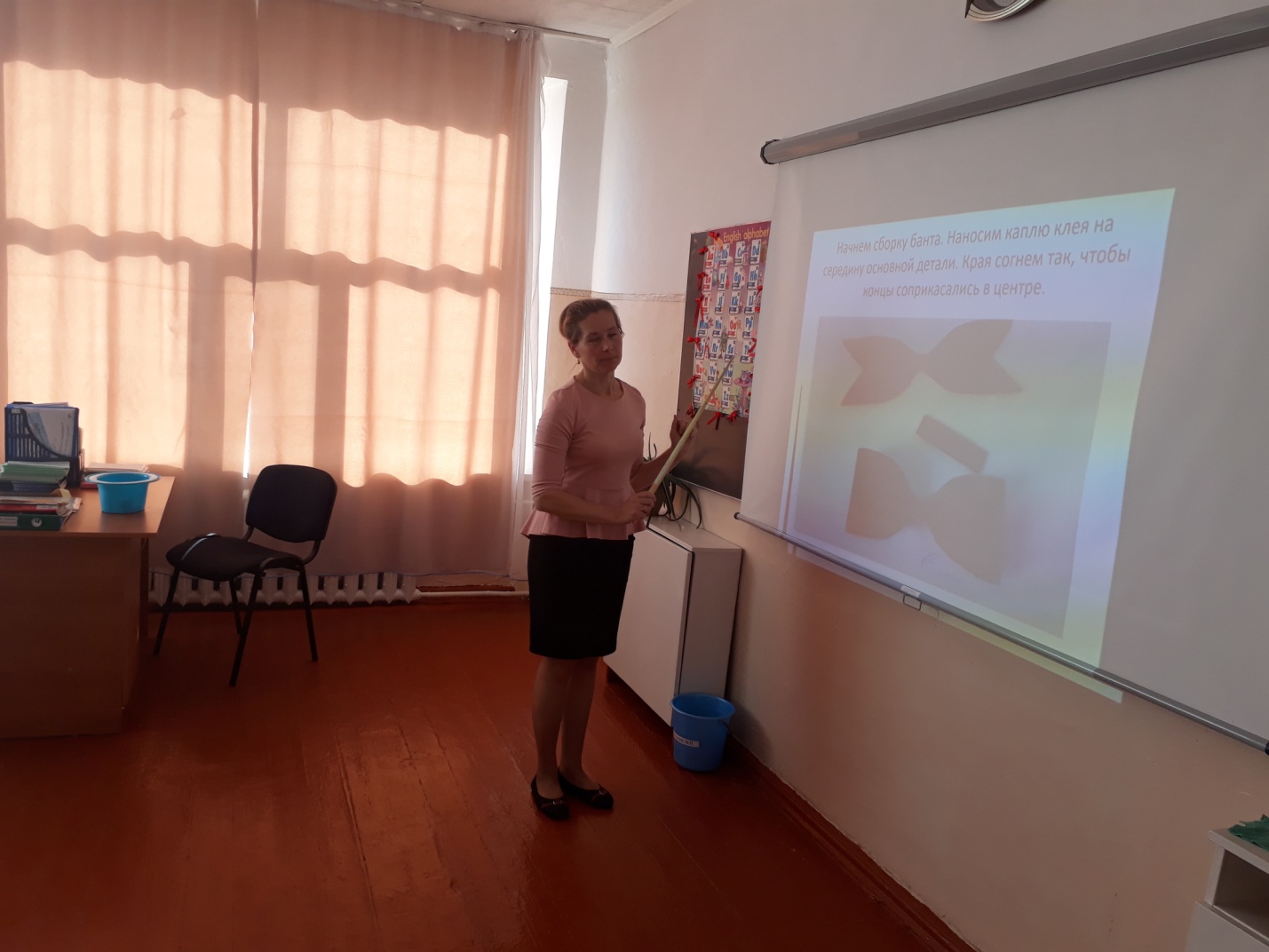 Исполнитель:                                Дунина Н.В.